                       Ҡ А Р А Р                                                                                 Р Е Ш Е Н И ЕОб утверждении Соглашений между органами местного самоуправления муниципального района Гафурийский район Республики Башкортостан и сельского поселения Саитбабинский сельсовет муниципального района Гафурийский район Республики Башкортостан о передаче сельскому поселению части полномочий муниципального района В соответствии с частью 4 статьи 15 Федерального закона от 06.10.2003 №131-ФЗ «Об общих принципах организации местного самоуправления в Российской Федерации», руководствуясь Законом Республики Башкортостан от 18 марта 2005 г. N 162-з «О местном самоуправлении в Республике Башкортостан», Совет сельского поселения Саитбабинский сельсовет муниципального района Гафурийский район Республики Башкортостан РЕШИЛ:1.Утвердить Соглашение между органами местного самоуправления муниципального района Гафурийский район Республики Башкортостан и сельского поселения Саитбабинский сельсовет муниципального района Гафурийский район Республики Башкортостан о передаче сельскому поселению части полномочий муниципального района (Приложение);2.Настоящее решение вступает в силу с 1 января 2023 года.3.Обнародовать настоящее решение разместив его на официальном сайте Администрации сельского поселения Саитбабинский сельсовет муниципального района Гафурийский район Республики Башкортостан.4.Возложить контроль за исполнением настоящего решения на постоянную Комиссию Совета по бюджету, налогам, экономическому развитию, вопросам собственности и инновационной политике (Председатель – Рахматуллина Т.Ф.).Глава сельского поселения                                                         В.С.Кунафинс. Саитбаба,от 23.12.2022 г. № 91-280Приложение к решению Совета муниципального района Гафурийский район Республики Башкортостан от  23.12.2022 г.   № 91-280Соглашениемежду органами местного самоуправления муниципального района Гафурийский район Республики Башкортостан и сельского поселения Саитбабинский сельсовет муниципального района Гафурийский район Республики Башкортостан о передаче сельскому поселению части полномочий муниципального районас.Саитбаба                                                                          « 23 » декабря  2022г.Администрация муниципального района Гафурийский район Республики Башкортостан, именуемый в дальнейшем Район, в лице главы Администрации муниципального района Гафурийский район Республики Башкортостан Чингизова Фанзиля Фаизовича, действующего на основании Устава, с одной стороны, и Администрация сельского поселения Саитбабинский сельсовет муниципального района Гафурийский район Республики Башкортостан, именуемый в дальнейшем Поселение, в лице главы сельского поселения Саитбабинский сельсовет муниципального района Гафурийский район Республики Башкортостан Кунафина Венера Сахиуловича, действующего на основании Устава, с другой стороны, заключили настоящее Соглашение о нижеследующем:1.Предмет Соглашения1.1.В соответствии с настоящим Соглашением Район передает Поселению часть полномочий по вопросам: -организация в границах поселения электро-, тепло-, газо- и водоснабжения населения, водоотведения, снабжения населения топливом в пределах полномочий, установленных законодательством Российской Федерации;-дорожная деятельность в отношении автомобильных дорог местного значения в границах населенных пунктов поселения и обеспечение функционирования парковок (парковочных мест), осуществление муниципального контроля за сохранностью автомобильных дорог местного значения в границах населенных пунктов поселения, а также осуществление иных полномочий в области использования автомобильных дорог и осуществления дорожной деятельности в соответствии с законодательством Российской Федерации.1.2. Указанные в статье 1.1. настоящего Соглашения полномочия передаются на срок один год.1.3.В рамках исполнения переданных по настоящему Соглашению полномочий Поселение осуществляет:1)организация в границах Поселения электро-, тепло-, газо- и водоснабжения населения, водоотведения, снабжения населения топливом в пределах полномочий, установленных законодательством Российской Федерации;2)содержание автомобильных дорог общего пользования местного значения в границах Поселения (согласно приложению, в котором указывается перечень дорог);3)иные мероприятия по дорожному хозяйству: строительство, реконструкция, капитальный ремонт, ремонт, обеспечение функционирования парковок (парковочных мест), расходы на выполнение научно- исследовательских, опытно- конструкторских и технологических работ, постановка на кадастровый учет и государственная регистрация прав на объекты недвижимости.2.Права и обязанности Сторон2.1.В целях реализации настоящего Соглашения Район обязан:2.1.1.Предусмотреть в бюджете муниципального района Гафурийский район Республики Башкортостан на очередной финансовый год и плановый период расходы на предоставление переданных полномочий в очередном финансовом году и плановым периоде.2.1.2.Передать Поселению в порядке, установленном настоящим Соглашением финансовые средства на реализацию переданных полномочий.2.1.3.По запросу Поселения своевременно и в полном объеме предоставлять информацию в целях реализации Поселением переданных полномочий.2.1.4.Осуществлять контроль за осуществлением Поселением переданных полномочий, а также за целевым использованием предоставленных финансовых средств для реализации переданных полномочий.2.1.5.Требовать возврата предоставленных финансовых средств на осуществление переданных полномочий в случаях их нецелевого использования Поселением, а также неисполнения Поселением переданных полномочий.2.1.6.Взыскивать в установленном законом порядке использованные не по назначению средства, предоставленные на осуществление  полномочий, предусмотренных статьей 1.1 настоящего Соглашения.2.2.В целях реализации настоящего Соглашения Район вправе:2.2.1.Участвовать в совещаниях, проводимых Поселением по вопросам реализации переданных полномочий.2.2.2.Вносить предложения и рекомендации по повышению эффективности реализации переданных полномочий.2.3.В целях реализации настоящего Соглашения Поселение обязано:2.3.1.Своевременно, качественно, добросовестно и в полном объеме выполнять обязательства по осуществлению переданных полномочий, указанных в пункте 1.1 настоящего Соглашения, в соответствии с законодательством Российской Федерации, законодательством Республики Башкортостан и настоящим Соглашением с учетом потребностей и интересов муниципального района Гафурийский район Республики Башкортостан за счет финансовых средств, предоставляемых Районом, а также дополнительно использовать собственные материальные ресурсы и финансовые средства.2.3.2.Представлять документы и иную информацию, связанную с выполнением переданных полномочий, не позднее 15 дней со дня получения письменного запроса.2.3.3.Обеспечить условия для беспрепятственного проведения Районом проверок осуществления переданных полномочий и использования предоставленных финансовых средств.2.4.В целях реализации настоящего Соглашения Поселение вправе:2.4.1.Запрашивать у Района информацию, необходимую для реализации переданных полномочий.2.4.2.Приостанавливать на срок до одного месяца исполнение переданных полномочий при непредставлении Районом  финансовых средств для осуществления переданных полномочий в течении двух месяцев с момента последнего перечисления.При непредставлении Районом финансовых средств для осуществления переданных полномочий в течение трех месяцев с момента последнего перечисления прекратить исполнение переданных полномочий.2.4.3.Предоставлять Району предложения по ежегодному объему финансовых средств, предоставляемых бюджету сельского поселения Саитбабинский сельсовет муниципального района Гафурийский район  Республики Башкортостан для осуществления переданных полномочий.III. Порядок определения объема и предоставления финансовых средств для осуществления переданных полномочий  3.1.Финансовые средства для реализации переданных полномочий предоставляются Районом Поселению в форме иных межбюджетных трансфертов.3.2.Объем иных межбюджетных трансфертов, необходимых для осуществления передаваемых полномочий Поселению определяется по следующему порядку: -организация в границах поселения электро-, тепло-, газо- и водоснабжения населения, водоотведения, снабжения населения топливом в пределах полномочий, установленных законодательством Российской Федерации;-дорожная деятельность в отношении автомобильных дорог местного значения в границах населенных пунктов поселения и обеспечение безопасности дорожного движения  на них, включая создание и обеспечение функционирования парковок (парковочных мест), осуществление муниципального контроля за сохранностью автомобильных дорог местного значения в границах населенных пунктов поселения, а также осуществление иных полномочий в области использования автомобильных дорог и осуществления дорожной деятельности в соответствии с законодательством Российской Федерации.3.3.Финансовые средства перечисляются ежемесячно.3.4.Финансовые средства, передаваемые Поселению на реализацию переданных полномочий, носят целевой характер и не могут быть использованы на другие цели.3.5.В случае нецелевого использования Поселением финансовых средств, если данный факт установлен уполномоченными контрольными органами, финансовые средства подлежат возврату в бюджет Района по его требованию.IV.Основания и порядок прекращения Соглашения4.1.Настоящее Соглашение вступает в силу после его подписания и утверждения Районом и Поселением.4.2.Настоящее Соглашение может быть прекращено, в том числе досрочно:по соглашению Сторон;в одностороннем порядке без обращения в суд, в случае изменения федерального законодательства, в связи с которым реализация переданных полномочий становится невозможной;в одностороннем порядке без обращения в суд в случае, предусмотренном пунктом 2.4.2. настоящего Соглашения;в случае установления факта нарушения Поселением осуществления переданных полномочий.4.3.Уведомление о расторжении настоящего Соглашения в одностороннем порядке направляется другой Стороне в письменном виде. Соглашение считается расторгнутым по истечении 30 дней с даты направления указанного уведомления.4.4.При прекращении настоящего Соглашения, в том числе досрочном, неиспользованные финансовые средства подлежат возврату Поселением в бюджет Района.V. Ответственность сторон5.1.Стороны несут ответственность за ненадлежащее исполнение обязанностей, предусмотренных настоящим Соглашением, в соответствии с законодательством.5.2.В случае просрочки перечисления иных межбюджетных трансфертов, Район уплачивает Поселению проценты в размере 1/300 ставки рефинансирования Банка России от не перечисленных в срок сумм.5.3.В случае несвоевременного и (или) неполного исполнения обязательств настоящего Соглашения, Поселение уплачивает Району неустойку в размере 0.1% от ежемесячного объема межбюджетных трансфертов, предусмотренных статьей 3.2 настоящего Соглашения.VI. Порядок разрешения споров6.1.Все разногласия между Сторонами разрешаются путем переговоров.6.2.В случае невозможности урегулирования разногласий путем переговоров, спор решается в судебном порядке в соответствии с законодательством Российской Федерации.VII. Заключительные условия7.1.Настоящее Соглашение вступает в силу с 01 января 2023 года, но не ранее его утверждения решением Совета муниципального района Гафурийский район Республики Башкортостан и действует по 31 декабря 2023 года.7.2.Все изменения и дополнения в настоящее Соглашение вносятся по взаимному соглашению Сторон и оформляются дополнительными Соглашениями в письменной форме, подписанными Сторонами и утвержденными решениями Совета муниципального района Гафурийский район Республики Башкортостан.По всем вопросам, не урегулированным настоящим соглашением, стороны Соглашения руководствуются действующим законодательством.7.3.Настоящее Соглашение составлено в двух экземплярах по одному для каждой из Сторон, которые имеют равную юридическую силу.БАШКОРТОСТАН РЕСПУБЛИКАҺЫFАФУРИ  РАЙОНЫМУНИЦИПАЛЬ РАЙОНЫНЫҢСӘЙЕТБАБА АУЫЛ  СОВЕТЫАУЫЛ  БИЛӘМӘҺЕСОВЕТЫБАШКОРТОСТАН РЕСПУБЛИКАҺЫFАФУРИ  РАЙОНЫМУНИЦИПАЛЬ РАЙОНЫНЫҢСӘЙЕТБАБА АУЫЛ  СОВЕТЫАУЫЛ  БИЛӘМӘҺЕСОВЕТЫ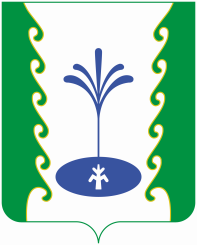 СОВЕТ СЕЛЬСКОГО  ПОСЕЛЕНИЯ САИТБАБИНСКИЙ СЕЛЬСОВЕТ МУНИЦИПАЛЬНОГО РАЙОНА ГАФУРИЙСКИЙ  РАЙОНРЕСПУБЛИКИ БАШКОРТОСТАНСОВЕТ СЕЛЬСКОГО  ПОСЕЛЕНИЯ САИТБАБИНСКИЙ СЕЛЬСОВЕТ МУНИЦИПАЛЬНОГО РАЙОНА ГАФУРИЙСКИЙ  РАЙОНРЕСПУБЛИКИ БАШКОРТОСТАНАдминистрациямуниципального районаГафурийский районРеспублики БашкортостанГлава Администрациимуниципального района Гафурийский районРеспублики Башкортостан_______ Ф.Ф. ЧингизовМ.п.Администрация сельского поселения Саитбабинский сельсоветмуниципального районаГафурийский район Республики БашкортостанГлава сельского поселения Саитбабинский сельсоветмуниципального района Гафурийский район Республики Башкортостан_____________ В.С.КунафинМ.п.Приложениек Соглашению утвержденное решением Совета муниципального районаГафурийский районРеспублики Башкортостан                                                                                      от  23.12.2022 г. № 91-280ПЕРЕЧЕНЬПриложениек Соглашению утвержденное решением Совета муниципального районаГафурийский районРеспублики Башкортостан                                                                                      от  23.12.2022 г. № 91-280ПЕРЕЧЕНЬПриложениек Соглашению утвержденное решением Совета муниципального районаГафурийский районРеспублики Башкортостан                                                                                      от  23.12.2022 г. № 91-280ПЕРЕЧЕНЬПриложениек Соглашению утвержденное решением Совета муниципального районаГафурийский районРеспублики Башкортостан                                                                                      от  23.12.2022 г. № 91-280ПЕРЕЧЕНЬПриложениек Соглашению утвержденное решением Совета муниципального районаГафурийский районРеспублики Башкортостан                                                                                      от  23.12.2022 г. № 91-280ПЕРЕЧЕНЬавтомобильных дорог местного значения в границах населенных пунктов сельского поселения Саитбабинский сельсовет муниципального района Гафурийский район Республики Башкортостан передаваемых в муниципальную собственность муниципального района Гафурийский район Республики Башкортостанавтомобильных дорог местного значения в границах населенных пунктов сельского поселения Саитбабинский сельсовет муниципального района Гафурийский район Республики Башкортостан передаваемых в муниципальную собственность муниципального района Гафурийский район Республики Башкортостанавтомобильных дорог местного значения в границах населенных пунктов сельского поселения Саитбабинский сельсовет муниципального района Гафурийский район Республики Башкортостан передаваемых в муниципальную собственность муниципального района Гафурийский район Республики Башкортостанавтомобильных дорог местного значения в границах населенных пунктов сельского поселения Саитбабинский сельсовет муниципального района Гафурийский район Республики Башкортостан передаваемых в муниципальную собственность муниципального района Гафурийский район Республики Башкортостанавтомобильных дорог местного значения в границах населенных пунктов сельского поселения Саитбабинский сельсовет муниципального района Гафурийский район Республики Башкортостан передаваемых в муниципальную собственность муниципального района Гафурийский район Республики Башкортостан№Идентификационный номерНаименование автомобильной дорогиНаименование участка автомобильной дорогиЭксплуатационные километрыКатегория дорогиПротяженность, кмПротяженность, кмПротяженность, кмПротяженность, км№Идентификационный номерНаименование автомобильной дорогиНаименование участка автомобильной дорогиЭксплуатационные километрыКатегория дорогивсеговсегоВ том числеВ том числе№Идентификационный номерНаименование автомобильной дорогиНаименование участка автомобильной дорогиЭксплуатационные километрыКатегория дорогивсеговсегоС твердым покрытиемИз них с асфальтобетоннымс. Саитбаба180621428101-оп-сп-80-01ул.Колхознаяул.Колхозная1,659VV1,6591,6590,7500,750280621428101-оп-сп-80-02ул. Октябрьскаяул. Октябрьская2,327IVIV2,3272,3270,00,0380621428101-оп-сп-80-03ул. Центральнаяул. Центральная2,245IVIV2,2452,2450,6800,680480621428101-оп-сп-80-04ул. Партизанскаяул. Партизанская0,809VV0,8090,8090,4070,407580621428101-оп-сп-80-05ул.Ж.Киекбаеваул.Ж.Киекбаева1,145 V V1,1451,1450,4650,465680621428101-оп-сп-80-06ул. Школьнаяул. Школьная0,340VV0,340,340,340,34780621428101-оп-сп-80-07ул. Зилимул. Зилим0,55IVIV0,550,550,00,0880621428101-оп-сп-80-08ул. 30 лет Победыул. 30 лет Победы0,28IVIV0,280,280,00,0980621428101-оп-сп-80-09ул.Бр.Даминевыхул.Бр.Даминевых0,96VV0,960,960,00,01080621428101-оп-сп-80-10ул. Комсомольскаяул. Комсомольская1,078VV1,0781,0780,00,01180621428101-оп-сп-80-11ул. Каширинаул. Каширина0,421VV0,4210,4210,00,01280621428101-оп-сп-80-12ул. Юбилейнаяул. Юбилейная0,49VV0,490,490,00,01380621428101-оп-сп-80-13ул. Молодежнаяул. Молодежная0,706VV0,7060,7060,00,01480621428101-оп-сп-80-14ул.Мендимул.Мендим0,804VV0,8040,8040,00,01580621428101-оп-сп-80-15ул.А.Вахитоваул.А.Вахитова0,858VV0,8580,8580,00,01680621428101-оп-сп-80-16ул.К.Сагадиеваул.К.Сагадиева1,194VV1,1941,1940,00,01780621428101-оп-сп-80-17ул.Утягановыхул.Утягановых0,697VV0,6970,6970,00,01880621428101-оп-сп-80-18пер.  Молодежнаяпер.  Молодежная0,220VV0,2200,2200,00,01980621428101-оп-сп-80-18пер. Юбилейныйпер. Юбилейный0,499VV0,4990,4990,00,02080621428101-оп-сп-80-18пер. Ж.Киекбаевапер. Ж.Киекбаева0,165VV0,1650,1650,00,02180621428101-оп-сп-80-18пер. Каширинапер. Каширина0,234VV0,2340,2340,00,0Итого по н.п.17,68117,6812,5622,562д.Юзимяново2280621428136-оп-сп-80-01ул. Революционнаяул. Революционная1,470VV1,4701,4701,4701,4702380621428136-оп-сп-80-02ул. Казанскаяул. Казанская0,65VV0,650,650,360,362480621428136-оп-сп-80-03ул. 30 лет Победыул. 30 лет Победы0,899VV0,8990,8990,2000,2002580621428136-оп-сп-80-04ул. Молодежнаяул. Молодежная0,224VV0,2240,2240,00,0Итого по н.п.3,2433,2433,2431,831,83д.Имянник2680621428106-оп-сп-80-01ул. Г.Валееваул. Г.Валеева0,802VV0,8020,8020,00,0д.Каран Елга2780621428111-оп-сп-80-01ул.Ж.Киекбаеваул.Ж.Киекбаева0,926VV0,9260,9260,00,02880621428111-оп-сп-80-02ул.З.Валидиул.З.Валиди1,021VV1,0211,0210,00,02980621428111-оп-сп-80-03ул.50 лет Победыул.50 лет Победы0,505VV0,5050,5050,00,03080621428111-оп-сп-80-04ул.СалаватаЮлаеваул.СалаватаЮлаева0,331VV0,3310,3310,00,03180621428111-оп-сп-80-05ул.Школьнаяул.Школьная0,224VV0,2240,2240,00,03280621428111-оп-сп-80-06ул.Молодежнаяул.Молодежная0,360VV0,3600,3600,00,03380621428111-оп-сп-80-07ул.Совхознаяул.Совхозная0,346VV0,3460,3460,00,034пер.Ж.Киекбаевапер.Ж.Киекбаева0,696VV0,6960,6960,00,0Итого по н.п.5,211VV5,2115,2110,00,0д.Кулканово3580621428116-оп-сп-80-01ул.Альдашляул.Альдашля1,489VV1,4891,4890,00,03680621428116-оп-сп-80-02ул. Булякул. Буляк0,547VV0,5470,5470,00,0Итого по н.п.2,036VV2,0362,0360,00,0д.Новозаитовод. Тугай3780621428126-оп-сп-80-01ул.А.Вахитоваул.А.Вахитова0,805VV0,8050,8050,00,03880621428126-оп-сп-80-02От ул.Колхозной до ул. Партизанская (ул.Колхозная)От ул.Колхозной до ул. Партизанская0,65VV0,650,650,6500,6503980621428126-оп-сп-80-03От ул.Партизанской до улЖ.Киекбаева (пер.Каширина)От ул.Партизанской до улЖ.Киекбаева (пер.Каширина)0,19VV0,190,190,1950,1954080621428126-оп-сп-80-04От ул.Партизанской до улЖ.Киекбаева (пер. Партизанская)От ул.Партизанской до улЖ.Киекбаева (пер. Партизанская)0,225VV0,2250,2250,2250,2254180621428126-оп-сп-80-05От ул.Школьный до ул.А.ВахитоваОт ул.Школьный до ул.А.Вахитова0,210VV0,2100,2100,2100,210Итого по н.п.2,082,082,081,281,28д.Усманово42ул.Центральнаяул.Центральная1,088VV1,0881,0880,00,043ул.Дружбыул.Дружбы0,453VV0,4530,4530,00,044ул.Партизанскаяул.Партизанская0,193VV0,1930,1930,00,045ул.Леснаяул.Лесная0,636VV0,6360,6360,00,046ул.Молодежнаяул.Молодежная0,293VV0,2930,2930,00,046ул.Октябрьскаяул.Октябрьская0,445VV0,4450,4450,00,047ул.Мираул.Мира0,441VV0,4410,4410,00,0Итого по н.п.3,5493,5493,5490,00,0Итого по Саитбабинскому сельсоветуИтого по Саитбабинскому сельсоветуИтого по Саитбабинскому сельсовету33,833,833,85,6725,672